от «06» июня 2019 г.							                       № 726О запрете купания в период проведения национального праздника «Ысыах-2019»В целях обеспечения безопасности людей на озере Чуоналыр ландшафтно-этнографического комплекса «Земля Олонхо» в период проведения национального праздника «Ысыах-2019», в соответствии с Водным кодексом Российской Федерации, Федеральными законами от 21.12.1994 г. № 68-ФЗ «О защите населения и территорий от чрезвычайных ситуаций природного и техногенного характера», от 06.10.2003 г. № 131-ФЗ «Об общих принципах организации местного самоуправления в Российской Федерации», постановлением Правительства Республики Саха (Якутия) от 29.06.2007 года № 276 «Об утверждении Правил охраны жизни людей на водных объектах на территории Республики Саха (Якутия)» городская Администрация постановляет:Запретить купание и плавание на маломерных плавательных судах на озере Чуоналыр ландшафтно-этнографического комплекса «Земля Олонхо» в период проведения национального праздника «Ысыах-2019» 15 июня 2019 года.Рекомендовать КСК АК «АЛРОСА» (ПАО) (Скрябина М.В.) установить вдоль берега озера Чуоналыр специальные информационные знаки до начала проведения  национального праздника «Ысыах-2019» о запрете купания и плавания на маломерных плавательных судах.Рекомендовать ГПС г. Мирного ФКУ «Центр ГИМС МЧС РФ по РС (Я)» (Ткач Э.В.) организовать пост и патрулирование территории ландшафтно-этнографического комплекса «Земля Олонхо» на территории базы отдыха Чуоналыр в период проведения национального праздника «Ысыах-2019» 15 июня 2019 года и обеспечить выполнение запрета, установленного настоящим Постановлением.ОСО и СМИ (Гуляева О.А.) опубликовать настоящее Постановление в порядке, установленном Уставом МО «Город Мирный».Контроль исполнения настоящего Постановления возложить на 1-го Заместителя Главы Администрации по ЖКХ, имущественным и земельным отношениям Медведь С.Ю.Глава города                                                                                            К.Н. Антонов  АДМИНИСТРАЦИЯМУНИЦИПАЛЬНОГО ОБРАЗОВАНИЯ«Город Мирный»МИРНИНСКОГО РАЙОНАПОСТАНОВЛЕНИЕ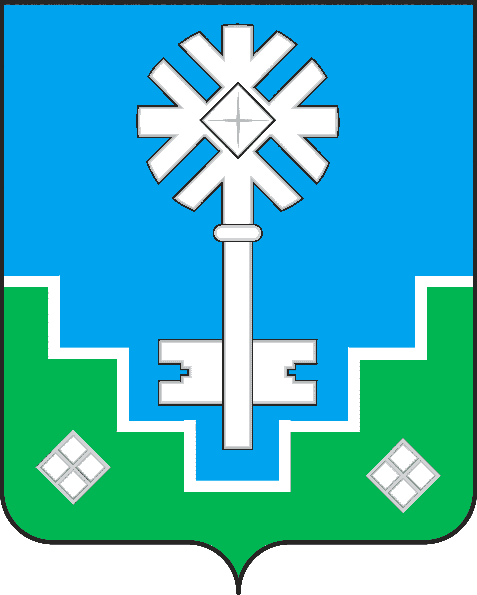 МИИРИНЭЙ ОРОЙУОНУН«Мииринэй куорат»МУНИЦИПАЛЬНАЙ ТЭРИЛЛИИ ДЬАhАЛТАТАУУРААХ